Publicado en Madrid el 25/05/2022 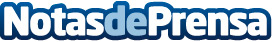 BlaClinic sigue expandiendo su marca y esta vez aperturan en SegoviaLa red especializada de logopedia consolida su exitosa expansión en franquicia, siendo la marca referente en su sector de actividadDatos de contacto:Beatriz RosaCoordinadora dpto. de Expansión en Tormo Franquicias Consulting911 592 558Nota de prensa publicada en: https://www.notasdeprensa.es/blaclinic-sigue-expandiendo-su-marca-y-esta Categorias: Nacional Franquicias Infantil Emprendedores Ocio para niños http://www.notasdeprensa.es